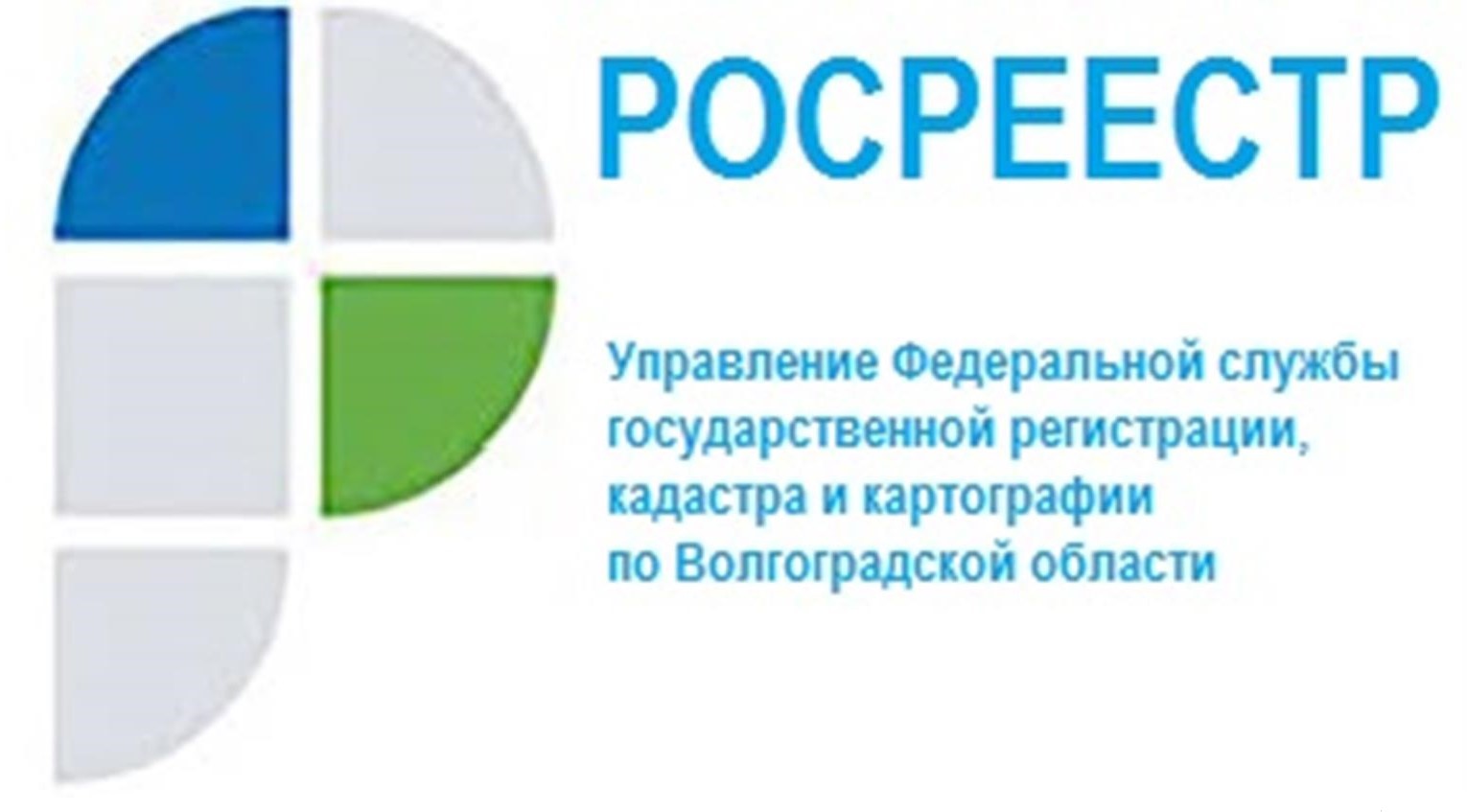 Гражданин, имеющий задолженность, вправе составить план реструктуризации его долгов и не терять имуществоПлан реструктуризации долгов гражданина — обязательная часть дела о банкротстве физлица. Он разрабатывается и утверждается во время действия процедуры реструктуризации долгов, назначенной судом.План реструктуризации долгов гражданина может быть представлен в отношении задолженности гражданина, соответствующего следующим требованиям:- гражданин имеет источник дохода на дату представления плана реструктуризации его долгов;- гражданин не имеет неснятой или непогашенной судимости за совершение умышленного преступления в сфере экономики и до даты принятия заявления о признании гражданина банкротом истек срок, в течение которого гражданин считается подвергнутым административному наказанию за мелкое хищение, умышленное уничтожение или повреждение имущества либо за фиктивное или преднамеренное банкротство;- гражданин не признавался банкротом в течение пяти лет, предшествующих представлению плана реструктуризации его долгов;- план реструктуризации долгов гражданина в отношении его задолженности не утверждался в течение восьми лет, предшествующих представлению этого плана.При этом, гражданин обязан уведомить всех известных кредиторов:- о фактах привлечения гражданина к административной ответственности за мелкое хищение, умышленное уничтожение или повреждение имущества, неправомерные действия при банкротстве, фиктивное или преднамеренное банкротство;- об известных гражданину уголовных и административных делах в отношении его, а также о наличии неснятой или непогашенной судимости;- о принятых решениях о признании гражданина банкротом или об исполненных планах реструктуризации его долгов в течение восьми лет, предшествующих представлению плана реструктуризации долгов гражданина.«Вышеуказанные сведения, подлежат обязательному указанию в плане реструктуризации долгов гражданина», - отмечает руководитель Управления Росреестра по Волгоградской области Наталья Сапега.	С уважением,Балановский Ян Олегович,Пресс-секретарь Управления Росреестра по Волгоградской областиMob: +7(937) 531-22-98E-mail: pressa@voru.ru 	